Re: Cenová kalkulace - kanc.nábytek, ZFPřílohyTělo zprávyDobrý den,
potvrzuji cenovou kalkulaci.

Přeji hezký den.
S pozdravem

Petr Došek, DiS.
OCPS - Provoz
Městská knihovna v Praze
115 72  Praha 1
tel.: xxx
e-mail: xxx@xxxCenová kalkulace - kanc.nábytek, ZFTělo zprávyDobrý den pane Došku,

v příloze Vám zasílám cenovou kalkulaci kancelářského nábytku a zálohovou fakturu.
Prosím o potvrzení této změny.

S pozdravem
Miroslava Panáčková
INTERIER GROUP s.r.o.
http://www.interiergroup.cz
http://www.nabytekihned.cz
xxx@ixxx
tel: xxx
tel/fax: xxxRe: kopie objednávky 2016000470Tělo zprávyDobrý den,na základě našeho hovoru Vám posílám ke schválení změny v objednávce:skříň policová se zámkem 154563   5887,- Kč/ks bez DPHsokl čtverec 40cm    2kssokl obdélník 80cm    2ks 158,-Kč/ks bez DPHProsím o potvrzení změn obratem. Děkuji.Petr Myška
INTERIER GROUP s.r.o.
www.nabytek-pro-firmy.cz
www.interiergroup.czxxx@xxx
tel/fax: xxxOdesílatelPetr DošekAdresátinterier group s.r.o.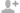 DatumSt 14:46Odesílatelinterier group s.r.o.Adresátxxx@xxxDatumSt 12:58OdesílatelInterier Group s.r.o.Adresátxxx@xxxDatumSt 08:33PrioritaNejvyšší